	 Conference Meeting Package Prices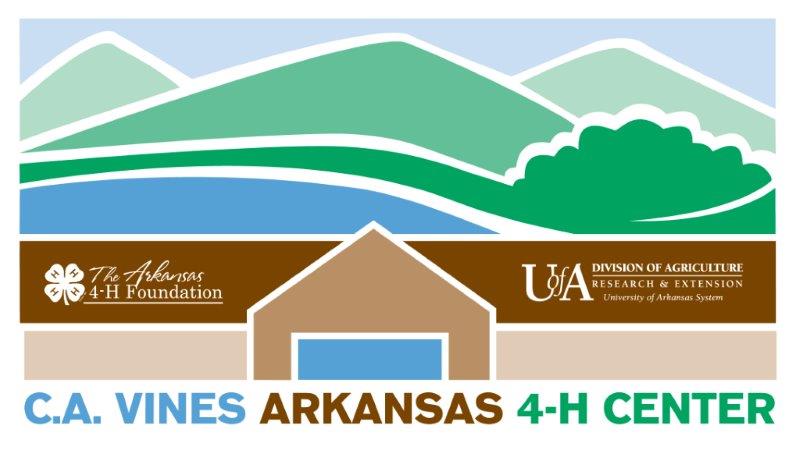 Prices effective Jan 1-Dec 31, 2019.Day PackageSingle Occupancy Friday Night OnlySingle Occupancy One NightSingle Occupancy Two Nights$31.50$151.00$132.75$254.00LunchBeverage ServiceMeeting SpaceAV Equipment3 Meals D BLLodging (Single Occupancy)Beverage ServiceMeeting SpaceAV Equipment3 Meals D BLLodging (Single Occupancy)Beverage ServiceMeeting SpaceAV Equipment5 Meals D BLD BLodging (Single Occupancy)Beverage ServiceMeeting SpaceAV EquipmentDay PackageDouble Occupancy Friday Night Only Double Occupancy One NightDouble Occupancy Two Nights$38.00$133.75$115.50$219.50CBLunchBeverage ServiceMeeting SpaceAV Equipment 3 Meals D BLLodging (Average 2 or more to a room)Beverage ServiceMeeting SpaceAV Equipment3 Meals D BLLodging (Average 2 or more to a room)Beverage ServiceMeeting SpaceAV Equipment5 Meals D BLD BLodging (Average 2 or more to a room)Beverage ServiceMeeting SpaceAV EquipmentTriple Occupancy Friday Night OnlyTriple Occupancy One NightTriple Occupancy Two Nights$119.50$101.25$191.003 Meals D BLLodging (Average 3 or more to a room)Beverage ServiceMeeting SpaceAV Equipment3 Meals D BLLodging (Average 3 or more to a room)Beverage ServiceMeeting SpaceAV Equipment5 Meals D BLD BLodging (Average 3 or more to a room)Beverage ServiceMeeting SpaceAV EquipmentOther packages are available, please call 501- 821-4444.Other packages are available, please call 501- 821-4444.Other packages are available, please call 501- 821-4444.